Priloga 3 k pogodbi: POROČILODokazila, ki jih morate priložiti k poročilu:kopija pogodbe sklenjene z zunanjim izvajalcem,dokumentacijo o izboru zunanjega izvajalca (Predložiti je potrebno tri prejete ponudbe med seboj nepovezanih družb in dokumentacijo s katero se izkaže preveritev tržnih cen. V primeru, da treh ponudb ni mogoče pridobiti, je potrebno predložiti dokumentacijo s katero se izkaže preveritev tržnih cen),kopija podpisanega poročila zunanjega izvajalca o opravljeni storitvi (original mora hraniti upravičenec),kopija listine zunanjega izvajalca (račun / eRačun),dokazilo o plačilu listine zunanjega izvajalca (plačilo v gotovini, v obliki kompenzacije, asignacije, odstopa od terjatev se ne prizna),v primeru, da je bila listina plačana pred datumom izdaje listine, se predloži kopija listine, ki je bila podlaga za plačilo (naročilnica, predračun,  avansni račun,...),izpis iz stroškovnega nosilca, na katerem upravičenec vodi stroške operacije,dokumenti za kazalnike operacije.S podpisom tega poročila:izjavljam, da so dokazila, ki so priložena kot kopija, enaka originalom,da so navedbe v poročilu resnične in pravilne,se zavedam, da sem odgovoren za doseganje zastavljenih ciljev operacije.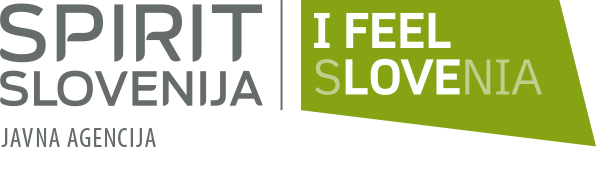 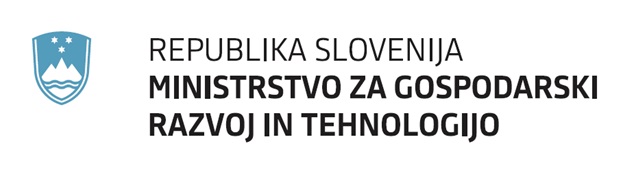 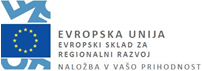 PODATKI O UPRAVIČENCUPODATKI O UPRAVIČENCUDavčna številka:Matična številka:Popolno ali kratko ime:Številka pogodbe o sofinanciranju:VSEBINSKO POROČILOVSEBINSKO POROČILOVSEBINSKO POROČILOVSEBINSKO POROČILOVSEBINSKO POROČILONaziv operacije:Kratica operacije:Stroškovno mesto / računovodska koda operacije:Stroškovno mesto / računovodska koda operacije:Zunanji izvajalec/i:Obdobje izvajanja aktivnosti operacije (obdobje mora biti v okviru obdobja navedenega v pogodbi o sofinanciranju):Obdobje izvajanja aktivnosti operacije (obdobje mora biti v okviru obdobja navedenega v pogodbi o sofinanciranju):Obdobje izvajanja aktivnosti operacije (obdobje mora biti v okviru obdobja navedenega v pogodbi o sofinanciranju):Obdobje izvajanja aktivnosti operacije (obdobje mora biti v okviru obdobja navedenega v pogodbi o sofinanciranju):___.___.______  do  ___.___.______Lokacija izvajanja aktivnosti operacije (ustrezno izberite in izpolnite podatke o lokaciji; lokacija se mora ujemati z lokacijo navedeno v vlogi): sedež upravičenca poslovna enota / podružnica upravičenca sedež upravičenca poslovna enota / podružnica upravičenca(Ulica)(Ulica)Lokacija izvajanja aktivnosti operacije (ustrezno izberite in izpolnite podatke o lokaciji; lokacija se mora ujemati z lokacijo navedeno v vlogi): sedež upravičenca poslovna enota / podružnica upravičenca sedež upravičenca poslovna enota / podružnica upravičenca(Hišna številka)(Hišna številka)Lokacija izvajanja aktivnosti operacije (ustrezno izberite in izpolnite podatke o lokaciji; lokacija se mora ujemati z lokacijo navedeno v vlogi): sedež upravičenca poslovna enota / podružnica upravičenca sedež upravičenca poslovna enota / podružnica upravičenca(Poštna številka)(Poštna številka)Lokacija izvajanja aktivnosti operacije (ustrezno izberite in izpolnite podatke o lokaciji; lokacija se mora ujemati z lokacijo navedeno v vlogi): sedež upravičenca poslovna enota / podružnica upravičenca sedež upravičenca poslovna enota / podružnica upravičenca(Pošta)(Pošta)Lokacija izvajanja aktivnosti operacije (ustrezno izberite in izpolnite podatke o lokaciji; lokacija se mora ujemati z lokacijo navedeno v vlogi): sedež upravičenca poslovna enota / podružnica upravičenca sedež upravičenca poslovna enota / podružnica upravičenca(Občina)(Občina)Lokacija izvajanja aktivnosti operacije (ustrezno izberite in izpolnite podatke o lokaciji; lokacija se mora ujemati z lokacijo navedeno v vlogi): sedež upravičenca poslovna enota / podružnica upravičenca sedež upravičenca poslovna enota / podružnica upravičenca(Kohezijska regija)(Kohezijska regija)Opis izvedenih aktivnosti operacije (do 3000 znakov):Opis izvedenih aktivnosti operacije (do 3000 znakov):Opis izvedenih aktivnosti operacije (do 3000 znakov):Opis izvedenih aktivnosti operacije (do 3000 znakov):Opis izvedenih aktivnosti operacije (do 3000 znakov):Navedite kako ste pri izboru zunanjega izvajalca upoštevali načelo gospodarnostiin pridobili storitev po tržni ceni (do 2000 znakov):Navedite kako ste pri izboru zunanjega izvajalca upoštevali načelo gospodarnostiin pridobili storitev po tržni ceni (do 2000 znakov):Navedite kako ste pri izboru zunanjega izvajalca upoštevali načelo gospodarnostiin pridobili storitev po tržni ceni (do 2000 znakov):Navedite kako ste pri izboru zunanjega izvajalca upoštevali načelo gospodarnostiin pridobili storitev po tržni ceni (do 2000 znakov):Navedite kako ste pri izboru zunanjega izvajalca upoštevali načelo gospodarnostiin pridobili storitev po tržni ceni (do 2000 znakov):Navedite dokazila, ki dokazujejo izbiro zunanjega izvajalca po načelu gospodarnosti:Navedite dokazila, ki dokazujejo izbiro zunanjega izvajalca po načelu gospodarnosti:Navedite dokazila, ki dokazujejo izbiro zunanjega izvajalca po načelu gospodarnosti:Navedite dokazila, ki dokazujejo izbiro zunanjega izvajalca po načelu gospodarnosti:Navedite dokazila, ki dokazujejo izbiro zunanjega izvajalca po načelu gospodarnosti:KAZALNIKI OPERACIJE (Označite dokumente, ki jih kot kopije originalov prilagate k poročilu)KAZALNIKI OPERACIJE (Označite dokumente, ki jih kot kopije originalov prilagate k poročilu)(a) Izvedena analiza obstoječega stanja – dokument(b) Pripravljen program uvajanja vzpostavitve ali nadgradnje elektronskega poslovanja – dokument(c) Doseženi kazalniki glede na ukrepFINANČNO POROČILO OPERACIJEFINANČNO POROČILO OPERACIJEFINANČNO POROČILO OPERACIJEOpisIz vlogeZahtevek za izplačiloSkupna vrednost operacije (upravičeni in neupravičeni stroški skupaj): EUR EURVrednost upravičenih stroškov:  EUR EURVrednost neupravičenih stroškov:  EUR EURZaprošena višina subvencije: EUR EURMaksimalna dovoljena intenzivnost pomoči: % %Dejanska intenzivnost pomoči:%%Lastni viri: EUR EUROCENA ZADOVOLJSTVAOCENA ZADOVOLJSTVAKako ste zadovoljni s pomočjoIzberite element.Kako ste zadovoljni z delom zunanjega izvajalcaIzberite element.Komentar  (zadovoljstvo z zunanjim izvajalcem, predlog sprememb, izboljšav, ,…) ( do 2000 znakov):Kraj in datumŽigIme in priimek zakonitega zastopnika upravičencaPodpis